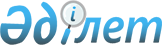 Қазақстан Республикасы Үкiметiнiң 1996 жылғы 11 сәуiрдегi N 430 қаулысына өзгерiстер енгiзу туралыҚазақстан Республикасы Үкiметiнiң Қаулысы 1996 жылғы 28 желтоқсандағы N 1670



          Қазақстан Республикасының Үкiметi қаулы етедi:




          "1996 жылға арналған республикалық бюджеттiң есебiнен ұсталатын
мемлекеттiк органдардың шектi шығыстары туралы" Қазақстан
Республикасы Үкiметiнiң 1996 жылғы 11 сәуiрдегi N 430 қаулысына
мынадай өзгерiстер енгiзiлсiн:




          аталған қаулының 1-қосымшасында:




          "Мәдениетминi жанындағы "Қазақкино" мемкомпаниясы" жолындағы
реттiк нөмiрi 5-шi "3701" саны "4178" санымен ауыстырылсын;




          "Әлеуметминi" жолындағы реттiк нөмiрi 16-шы "13164" саны
"15874" санымен ауыстырылсын;




          "Экономминi" жолындағы реттiк нөмiрi 22-шi "45953" және "3711"
сандары "43500" және "2550" сандарымен ауыстырылсын;




          "ТМД елдерiмен ынтымақтастық жөнiндегi мемкомитет" жолындағы
реттiк нөмiрi 29-шы "9735" саны "12385" санымен ауыстырылсын;




          "Меммүлiкком" жолындағы реттiк нөмiрi 33-шi "12137" саны
"14202" санымен ауыстырылсын;




          "Орман шаруашылығы комитетi" жолындағы реттiк нөмiрi 40-шы
"4217" саны "4559" санымен ауыстырылсын;




          "Бас архив басқармасы" жолындағы реттiк нөмiрi 43-шi "5617"
және "2995" сандары "5911" және "3873" сандарымен ауыстырылсын;




          "Геодезия бас басқармасы" жолындағы реттiк нөмiрi 44-шi "3224"
саны "3969" санымен ауыстырылсын;




          "Қара және түстi металдардың тиiмдi пайдаланылуын бақылау
жөнiндегi меминспекция" жолындағы реттiк нөмiрi 48-шi "3012" саны
"3273" санымен ауыстырылсын;




          "Министрлiктер мен ведомстволар бойынша жиыны" жолындағы
"2851032" , "1116647" және "113600" сандары "2851326", "1124322"
және "112439" сандарымен ауыстырылсын;




          "Мемлекеттiк басқарудың жаңа құрылымдарының пайда болуына
байланысты шығыстарға арналған қаражаттар" жолындағы реттiк нөмiрi
69-шы "382578" саны "382284" санымен ауыстырылсын;




          "Барлығы" жолындағы "5964698" және "420714" сандары "5969373"
және "419553" сандарымен ауыстырылсын.





     Қазақстан Республикасының
        Премьер-Министрi


					© 2012. Қазақстан Республикасы Әділет министрлігінің «Қазақстан Республикасының Заңнама және құқықтық ақпарат институты» ШЖҚ РМК
				